Agenda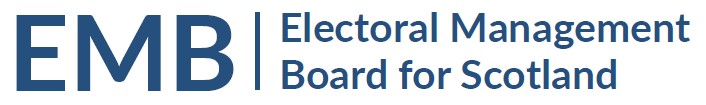 2pm Wednesday 25 January 2023Meeting via TeamsMEETING ADMINApologies Previous Meeting 2 December 2022 (circulated)EMB WORK PROGRAMMEEMB Future Work ProgrammeActions following EMB Planning Day – circulated Accessibility Subgroup Terms of Reference – to follow Implementation of UK Elections Act 2022 – oral updateCoordination of observation visits to English elections in May 2023 – oral updateProposed RO/ERO Seminar for September 2023 – oral updateResponse to Scottish Government Consultation on Electoral Reform – oral update/discussion   GENERAL UPDATESFujitsu Review of delivery of by-elections since May 2022 - circulatedScottish Government General Update – to followUK Government – Department for Levelling Up, Housing and Communities: Elections and Registration Update UK Funding Working Group – circulatedElectoral Commission General Update – to follow Electoral Registration Update from the Electoral Registration Committee of the SAA update - to follow AEA update to follow  Boundaries Issues 2023 Review of UK Parliamentary Boundaries, Revised ProposalsPolling Scheme Reviews  INFORMATIONEMB Admin Membership – future vacancy to noteAnnual Report – circulated Log of by-elections - circulated Any Other Business  DATES OF FUTURE MEETINGS30 March 2023 Further dates to be agreed